Treasure the Memories!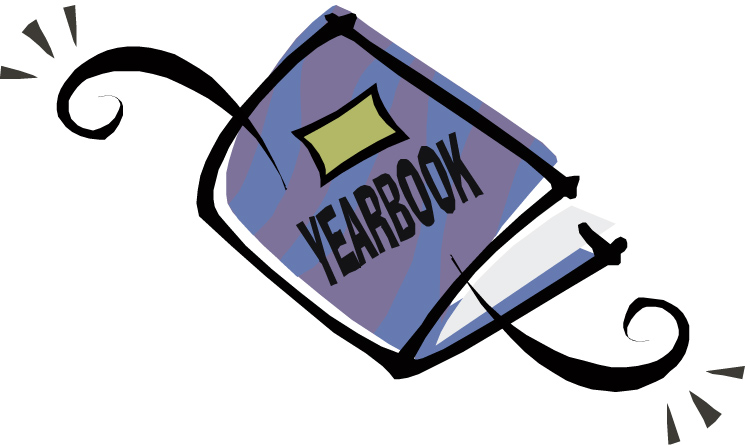 Order your Shallowford Falls Elementary 2013-2014 yearbook!We are planning a treasury of memories that captures this year’s highlights.  Reserve your copy now for just $25!Price increases to $30 after February 1stMake checks payable to:Shallowford Falls PTATo reserve your copy, please fill in the information below & submit this form to the front office along with your paymentMany of you pre-ordered your yearbook when purchasing your PTA Membershipthis year, if you are uncertain if you did so, please feel free to emailJulie Lahti at julielahti@comcast.net to double check2013-2014 Yearbook Order FormStudent: _________________________________ Grade: ____ Teacher: _____________________ Parent: __________________________________ Contact Phone:___________________________Total paid $ __________________  Check # ____________  Cash Date: ______________________